相続が専門の≪フジヤ商事法務ＦＰ事務所≫のワンストップサービスで安心の生前対策を！！を公正証書で作成しませんか？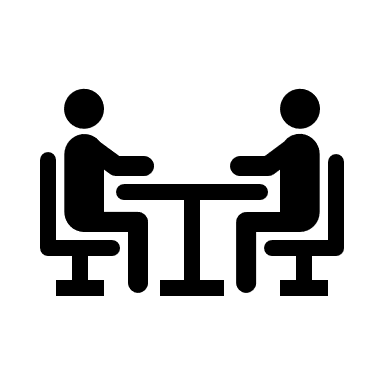 ☐　自分は大した財産もないし、手間暇をかけて遺言書を作る必要はないと思っている方☐　そもそも遺言書に対するイメージが無く、自分が作ることの発想が無い方　　　☐　遺言書を作った方がいいとは思っていたが、身近に相談相手がいないという方　　ｅｔｃ　　　　　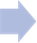 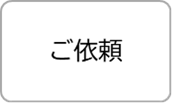 フジヤ商事法務ＦＰ　　検索　公証人手数料（目安としてください）目的の価額手数料１００万円以下５０００円１００万円を超え２００万円以下７０００円２００万円を超え５００万円以下１１０００円５００万円を超え１０００万円以下１７０００円１０００万円を超え３０００万円以下２３０００円３０００万円を超え５０００万円以下２９０００円５０００万円を超え１億円以下４３０００円１億円を超え３億円以下４万３０００円に超過額５０００万円までごとに１万３０００円を加算した額３億円を超え１０億円以下９万５０００円に超過額５０００万円までごとに１万１０００円を加算した額１０億円を超える場合２４万９０００円に超過額５０００万円までごとに８０００円を加算した額